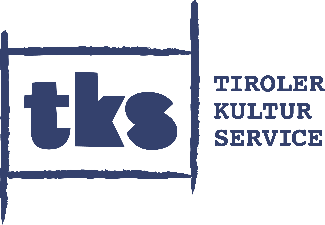 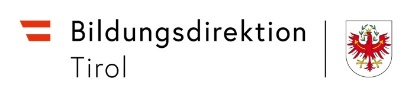 Schule: ……………………………………………….                                                                    

Schulkennzahl: ………………...........………..                                                             Ort, Datum: ………………………………………………………
                                                                                                                                                                                                             Tiroler Kulturservice
Bildungsdirektion für Tirol
Heiliggeiststraße 7
6020 Innsbruck                                                                                                       E-Mail: tks@bildung-tirol.gv.atVERANSTALTUNGSBERICHTBeilage(n): (ev. Berichte von Schüler:innen, Zeitungsausschnitte, Fotos, …)………………………………………………………………….Unterschrift Lehrer:inUnsere Bankverbindung lautet:  IBAN: AT16 3600 0001 0182 9407 
(bitte um Angabe von Schule, Datum und Kulturschaffenden; keine Sammelüberweisung)Kulturschaffende:r Titel der VeranstaltungTag der DurchführungDauervon:     bis:     Teilnehmer (Klassen/Schülerzahl)Schülerzahl:     FeedbackFeedbackFeedback